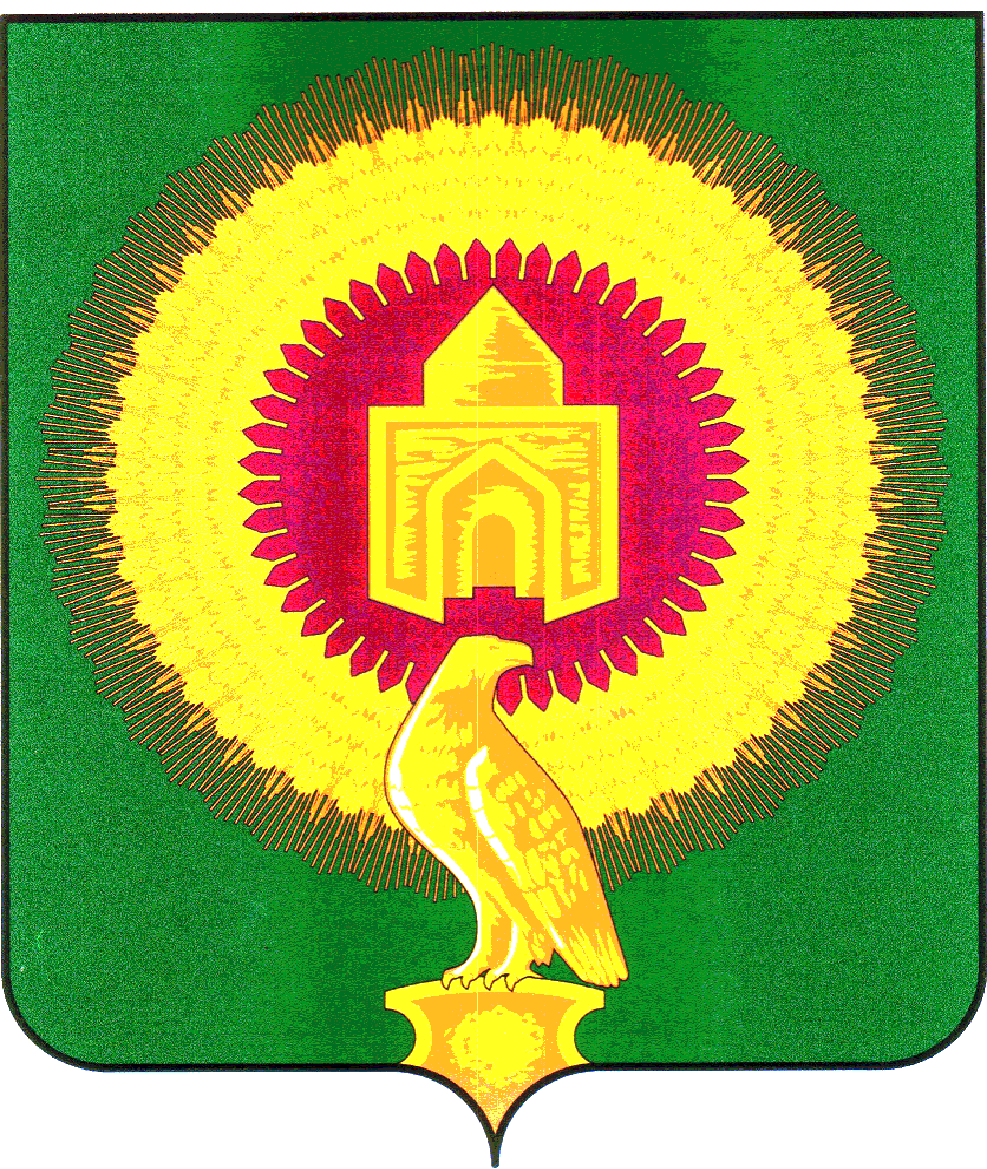 457200, Челябинская область, Варненский район, с. Варна, ул. Советская,135/1, каб.13,ИНН 7443007336, ОГРН 1077443000678, тел.  3-05-03, Е-mail: revotdelvarna@mail.ru Акт №3по результатам контрольного мероприятия«Проверка эффективного и целевого расходования средств бюджета Кулевчинского сельского поселения по защите населения и территории от чрезвычайных ситуаций природного и техногенного характера, пожарной безопасности» 13.02.2024г.                                                                                               с. Варна                                                                                                                                             экз. № __ Основание для проведения контрольного мероприятия: пункт 2.3.1. раздела II плана работы Контрольно - счётной палаты Варненского муниципального района на 2024 год, Распоряжение от 10.01.2024г. №3. Предмет контрольного мероприятия: Проверка эффективного и целевого расходования средств бюджета Кулевчинского сельского поселения по защите населения и территории от чрезвычайных ситуаций природного и техногенного характера, пожарной безопасности Объект контрольного мероприятия: Муниципальное учреждение:  Администрация Кулевчинского сельского поселения Варненского муниципального района. Цель контрольного мероприятия: проверка  эффективного и целевого расходования средств бюджета по защите населения и территории от чрезвычайных ситуаций природного и техногенного характера, пожарной безопасности  Проверяемый период деятельности: с 01.01.2022года по 31.12.2023годаСрок контрольного мероприятия: 30календарных дней(22 рабочих дня)    с 15.01.2024года по 13.02.2024года. Состав рабочей группы:Руководитель контрольного мероприятия: инспектор-ревизор КСП  Молдашева Ю.С.Краткая информация об объекте контрольного мероприятия: Юридический адрес: 457203, Челябинская область, Варненский район, с.Кулевчи, ул.Завалищина д.42.Фактический адрес: 457203, Челябинская область, Варненский район, с.Кулевчи, ул. Завалищина д.42.ОГРН 1027401534071, ИНН 7428000738 , КПП 745801001Должностными лицами, ответственными за организацию бюджетного процесса в Кулевчинском сельском поселении Варненского муниципального района в проверяемом периоде, являлись: глава сельского поселения:Подберезная В.П. (Решение Совета депутатов Кулевчинского сельского поселения  от 12.11.2020г. №40)-главный бухгалтер:МКУ «Центр БПУО» по соглашению о передаче функций по ведению бюджетного учета, составлению бюджетной, налоговой и статистической отчетности, отчетности в государственные внебюджетные фонды  от 23.11.2021 года №5. Финансовый директор МКУ «Центр БПУО» Пелих Н.С..Проверкой установлено:1.Общие сведения.Муниципальное учреждение «Администрация Кулевчинского сельского поселения Варненского муниципального района Челябинской области» является казенным учреждением (далее по тексту «Администрация»).     Основным правовым актом в системе правового регулирования вопросов местного самоуправления на территории Кулевчинского сельского  является Устав Кулевчинского сельского поселения (далее Устав), зарегистрированный Главным управлением Министерства  юстиции Российской Федерации по Уральскому федеральному  округу 02.12.2005г. № RU 745053082005001.  Администрация состоит на налоговом учете  в Межрайонной инспекции ФНС России №19 по Челябинской области с 01.02.2012года, ИНН 7428000738. Основной государственный регистрационный номер №1027401534071, реквизиты свидетельства о государственной регистрации 74 № 006392765.         Администрация - исполнительно-распорядительный орган Кулевчинского сельского поселения, наделенный полномочиями по решению вопросов местного значения и полномочиями по осуществлению отдельных государственных полномочий, переданных органам местного самоуправления поселения федеральными законами  и законами Челябинской области (статья 29 Устава). Администрация  является юридическим лицом, имеет самостоятельный баланс, лицевой  счет, печать с изображением герба муниципального образования со своим наименованием, иные печати и штампы.Статьей 2 Устава Кулевчинского сельского поселения определено, что в состав территории Кулевчинского сельского поселения входят сельские населенные пункты:с.Кулевчи, с. Владимировка, п. Новые Кулевчи, п. Кинжитай.Для исполнения бюджета в части расходов в учреждении, исполнение происходило через лицевой счет, открытый в Финансовом управлении администрации Варненского муниципального района л/с  0318270007900. В соответствии с пунктом 10.1 статьи 161 Бюджетного кодекса РФ, пунктом 5 Приказа Минфина РФ от 01.12.2010г. №157н «Об утверждении Единого плана счетов бухгалтерского учета для органов государственной власти (государственных органов), органов местного самоуправления, органов управления государственными внебюджетными фондами, государственных академий наук, государственных (муниципальных) учреждений и Инструкции по его применению»  (далее по тексту – Приказ Минфина РФ от 01.12.2010г. №157н) Администрацией  переданы полномочия по ведению бюджетного учета и формированию бюджетной отчетности МКУ «Центр БПУО», заключено   соглашение о передаче функций по ведению бюджетного учета, составлению бюджетной, налоговой и статистической отчетности, отчетности в государственные внебюджетные фонды  от 23.11.2021 года №5.         Основополагающим внутренним документом, регулирующим порядок организации бухгалтерского  учета и отчетности в Администрации  является Учетная политика. В соответствии со статьей 8 Федерального закона от 06.12.2011 № 402-ФЗ «О  бухгалтерском учете» Учетная политика для целей бухгалтерского (бюджетного) учета  разработана и утверждена приказом МКУ «Центр БПУО» от  28.12.2021г. №41  «Об утверждении единой учетной политики для централизованного бухгалтерского учета» (с изменениями приказами ЦБПУО от 12.01.2022г. №5/1, от 29.04.2022г. №19,  от 01.06.20225г. №24,  от 28.06.2022г. №36,  от 29.09.2022г. №78,  от 28.12.2022г. №142, от 09.01.2023г. №1, от 28.02.2023г. №12, от 24.04.2023г. №28/1, от 30.08.2023г. №103, от 01.09.2023г. №108/1) (далее - Учетная политика №41).               Выводы1. В ходе контрольного мероприятия эффективного и целевого расходования средств бюджета Кулевчинского сельского поселения по защите населения и территории от чрезвычайных ситуаций природного и техногенного характера, пожарной безопасности объем проверенных  бюджетных  средств составил   2602457,31рубля, в том числе:-средств местного бюджета в сумме 1582673,31 рубля;-средств областного бюджета в сумме 1019784,00 рубля.2. Общая сумма нарушений, выявленная в ходе контрольного мероприятия:                                                             по    41  нарушению в сумме   4500360,76   рублей, в том числе:2.1. Нарушения  по бюджетному законодательству (в том числе  целесообразности, эффективности, целевого использования средств бюджета: в сумме     1186704,87 рублей  по  16 нарушениям, из них:- статья 38, 306.4  БК РФ (нецелевое использование бюджетных средств)-1 нарушение на сумму 2218,32рубля;-статья 78.1 БК РФ (порядок предоставления субсидий)- 4 нарушения;-статья 158  БК РФ (бюджетные полномочия)- 3 нарушения на сумму 24199,91рубля;-статья 179  БК РФ (бюджетные полномочия)- 6 нарушений на сумму 1142667,64рубля;-статья 219  БК РФ (принятие бюджетных, денежных обязательств)- 1 нарушение на сумму 17619,00рубля;-статья 221 БК РФ (составление и ведение бюджетной сметы)- 1 нарушение.2.2 Нарушение законодательства о бухгалтерском учете и (или) требований по составлению бюджетной отчетности по 7 нарушениям на сумму 3313655,89 рублей.2.3. Нарушения в учете и управлении муниципальным имуществом: 1 нарушение.2.4. Нарушения  в сфере размещения заказов при осуществлении закупок товара (выполнение работ, оказании услуг) для муниципальных нужд: отсутствуют. 2.5. Нарушения по  трудовому законодательству: отсутствуют.2.6. Прочие нарушения:  по  17 нарушениям.Предложения (рекомендации):Рассмотреть вопрос о привлечении к ответственности должностных лиц, допустивших указанные нарушения, принять меры по устранению выявленных нарушений и недостатков, а также по пресечению и предупреждению нарушений в дальнейшем.В срок до 19.03.2024 года направить представление по итогам проверки Контрольно-счётной палаты Варненского муниципального района Челябинской области в Администрацию Кулевчинского сельского поселения Варненского муниципального района, «Центр бюджетного планирования, учета и отчетности Варненского муниципального района Челябинской области» для рассмотрения и принятия мер.Направить отчет о результатах контрольного мероприятия:Главе Варненского муниципального района Челябинской области;-в Собрание депутатов Варненского муниципальногоКОНТРОЛЬНО-СЧЕТНАЯ ПАЛАТА ВАРНЕНСКОГО МУНИЦИПАЛЬНОГО РАЙОНА ЧЕЛЯБИНСКОЙ ОБЛАСТИКОНТРОЛЬНО-СЧЕТНАЯ ПАЛАТА ВАРНЕНСКОГО МУНИЦИПАЛЬНОГО РАЙОНА ЧЕЛЯБИНСКОЙ ОБЛАСТИКОНТРОЛЬНО-СЧЕТНАЯ ПАЛАТА ВАРНЕНСКОГО МУНИЦИПАЛЬНОГО РАЙОНА ЧЕЛЯБИНСКОЙ ОБЛАСТИ